Муниципальное  казённое  общеобразовательное  учреждение«Средняя  общеобразовательная  школа с. Екатерино – Никольское»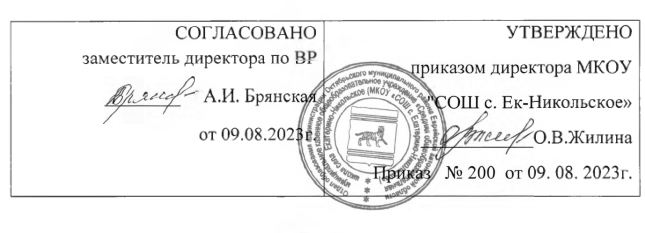 ДОПОЛНИТЕЛЬНАЯ ОБЩЕОБРАЗОВАТЕЛЬНАЯОБЩЕРАЗВИВАЮЩАЯ ПРОГРАММАСОЦИАЛЬНОЙ  НАУЧНО-ПОЗНАВАТЕЛЬНОЙНАПРАВЛЕННОСТИ«Школьные  вести» Срок реализации:_1 год_ Возраст детей: _12-16 лет Машукова Елена Ивановна, учитель начальных классовс. Екатерино-Никольское2023 – 2024 учебный  годРаздел 1. «Комплекс основных характеристик программы» 1.1. Пояснительная записка Данная программа является дополнительной общеобразовательной общеразвивающей, социальной научно-познавательной направленности, очной формы обучения, сроком реализации 1 год, для детей 12 – 16лет _стартового уровня освоения. Программа позволяет дать основные представления обучающихся о журналистике как профессии, играющей специфическую роль в жизни общества.Проект программы составлен в соответствии с государственными  требованиями к образовательным программам системы дополнительного образования детей на основе следующих нормативных документов 1.Федеральный закон от 29 декабря 2012 года № 273-ФЗ «Об образовании в Российской Федерации»; 2.Приказ Министерства просвещения Российской Федерации от 09 ноября 2018 года № 196 «Об утверждении порядка организации и осуществления образовательной деятельности по дополнительным общеобразовательным программам»; 3.Письмо Минобрнауки РФ от 18.11.2015 № 09-3242 «О направлении рекомендаций» (вместе «Методические рекомендации по проектированию дополнительных общеразвивающих программ (включая разноуровневые программы)»; 4. Распоряжение Правительства Российской Федерации от 4 сентября 2014 года № 1726-р «Концепция развития дополнительного образования детей»; 5. Распоряжение Правительства Российской Федерации от 29 мая 2015 года № 996-р «Стратегия развития воспитания в Российской Федерации на период до 2025 года»; 6. Постановление Правительства Российской Федерации от 30 декабря 2015 года № 1493 «О государственной программе «Патриотическое воспитание граждан Российской Федерации на 2016-2020 годы»; 7. Постановление Главного государственного санитарного врача РФ от 04.07.2014 № 41 «Об утверждении СанПиН 2.4.4.3172-14 «Санитарно-эпидемиологические требования к устройству, содержанию и организации режима работы образовательных организаций дополнительного образования детей»; 8.Федеральная целевая программа развития образования на 2016-2020 годы, утвержденная Постановлением Правительства Российской Федерации от 23 мая 2015 года № 1499; 9.Приказ директора МКОУ «СОШ с. Ек -  Никольское» от 08.09.2023г. №200  «Об утверждении дополнительных общеобразовательных программ  на 2023-2024 учебный год».Актуальность данной программы заключается в том, что использование информационных технологий привело к увеличению объёма  информации, к её быстрому старению и постоянному обновлению. Поэтому успех  современного человека зависит от умения ориентироваться в информационных потоках, его инициативности, умения справляться с проблемами, искать и использовать недостающие знания. Соответственно, и образовательная деятельность ориентируется на активное освоение человеком способов добывания новой информации.Программа  модифицированнаяОсобенности возрастной группы Обучение рассчитано на детей 12 – 16 лет Уровень освоения программы – стартовыйОбъём программы - 68 часов Срок освоения программы – 1 год Режим занятий: 2 раза в неделю по 1 часу                                           1.2. Цель  и  задачиЦель программы: создать условия для оптимальной социальной и творческойсамореализации личности, интеллектуального совершенствования.Задачи:Обучающие:1. Получение знаний и умений по созданию печатного издания.2. Освоение учащимися знаний, умений и навыков информационно-компьютерных  технологий.Развивающие:	1. Развить творческие способности обучающихся, их творческую индивидуальность;2. Развитие умений грамотного и свободного владения устной и письменной речью.3. Развитие  навыков  установления  межпредметных  связей.Воспитательные: 1. Создание атмосферы сотрудничества обучающихся при решении задач, когдавостребованными являются соответствующие коммуникативные умения.2. Формирование представления о журналистике как профессии, играющейспецифическую роль в жизни общества.3. Формирование основных  этических норм и понятий  как условия правильноговосприятия, анализа и оценки событий окружающей жизни.4. Организация диалога обучающихся со сверстниками, в том числе из других классов,  со взрослыми.5. Формирование активной жизненной позиции.6. Формирование потребности в самообразовании, самовоспитании.7. Формирование эстетических навыков.Практико-деятельностные:1. Развивать навыки самовыражения, самореализации, общения, сотрудничества, работы в  группе. 2. Формирование практических навыков создания школьного печатного издания1.3   Тематический  план1.4. Содержание программы Данная программа направлена на формирование у учащихся ключевых компетенций:коммуникативных (способов взаимодействия с окружающими и событиями, навыки работы в группе, владение различными социальными ролями в  коллективе);познавательных (знания и умения целеполагания, планирования, анализа, рефлексии);информационных (самостоятельный поиск, анализ и отбор информации, преобразование,  сохранение и её передача),общекультурных (особенности национальной и общечеловеческой культуры, духовно- нравственные основы жизни человека и человечества, отдельных народов, культурологические  основы  семейных, социальных, общественных явлений и традиций,  роль науки и религии в жизни человека, их влияние на мир, компетенции в бытовой и  культурно-досуговой сфере),ценностно – смысловых (ценностные представления человека, его способностью видеть и понимать окружающий мир, ориентироваться в нем, осознавать свою роль и предназначение, уметь выбирать смысловые установки для своих действий и поступков)личностного самосовершенствования (освоение способов физического, духовного и  интеллектуального саморазвития).Важным механизмом реализации проекта является организация социального  взаимодействия с родителями, учителями, учащимися. Средствами организации данного  взаимодействия являются практические работы, направленные на формирование  отдельных коммуникативно-информационных, технологических навыков.1.5. Планируемые результаты:К концу  обучения  журналистике  учащиеся  должны  уметь:выявлять  интересные  события  повседневной  жизни;собирать  информацию  из  разных  источников  и  работать  с  ней;различать  основные  газетные  жанры  и  грамотно излагать информацию в этих  жанрах;общаться,  не  бояться  выступать  перед  аудиторией,  правильно  вести  интервью.Занятия в кружке проводятся в форме круглого стола, сюжетно-ролевой игры,   практической работы.Формы работы: групповые,  индивидуальные  консультации.Методы и приёмы:словесные;наглядные;игровой;анализ, обобщение, систематизация  материалов  периодических  печатных изданий;практические ( создание, издание  и  распространение  школьной  газеты);проблемный;диалоговый.Раздел 2. «Комплекс организационно-педагогических условий» 2.1. Календарно - тематический план  (Приложение 1). 2.2. Условия реализации программы Материально-техническое обеспечение: Дидактический материал (наглядный, методический, игры,  тесты);2) материально-технического обеспечения (компьютеры, сканер, принтер, цифровая  камера, телефон,  музыкальный  центр).Успешной реализации учебного процесса способствует соответствующая материально-техническая база. Наличие:  учебного кабинета  для занятий с детьми. Наглядное обеспечение  1.Альбомы  с газетами  прошлых  лет;2.фотоальбомы  из  школьной  жизни.2.3. Формы аттестации Два раза в год во всех группах проводится промежуточная и итоговая аттестация, которая отслеживает личностный рост ребёнка по следующим параметрам:  усвоение знаний по базовым темам программы;  овладение умениями и навыками, предусмотренными программой;  развитие художественного вкуса;  формирование коммуникативных качеств, трудолюбия и работоспособности. Используются следующие формы проверки:  выпуск  заметки,  интервью.Приложение 1.Календарно-тематический  план№ п\пТема  занятий Содержание  занятий Цели Форма проведенияЧасы1Введение  в  программу.  Возникновение  журналистикиОзнакомление с программой.Знакомство с возникновениемжурналистики. Первое информационноебюро. О чем писали в древности. Первыепечатные газеты. Расцвет журналистики.Знакомство с журналистикой: какпрофессией; профессиональные качества журналиста Познакомить с историей возникновения газеты. Развивать творческие способности учащихсяЛекция с элементами практики 22Детская пресса.Понятие «Детская пресса». Особенности периодических  изданий  для  детей. Современные  детские СМИ.  Школьное издание «Школьные вести»Проанализировать детские журналы, которые выписывают  односельчане, имеются в школьной  библиотеке.Работа  с  изданиями43Периодические  издания  нашего  районаЗнакомство с историей газеты. Классификация СМИ: радио, ТВ,Интернет, газетно-журнальнаяпериодикаПознакомиться с изданиями газетРабота с изданиями24Знакомство с жанрами Жанровое разнообразие.  Газетно-журнальные  жанрыПознакомить  детей  с  газетно-журнальными жанрами Эвристическая  беседа25Мастерская  жанровПринципы деления на жанры.Информационные: новость, заметка,отчет, репортаж, опрос.Аналитические: комментарий,обозрение, рецензия.Публицистические жанры.Познакомить детей с жанрами газетной журналистики:информационные,аналитические,сатирические,художественно-публицистические.Обзор газет и журналов,практикум. Творческаяработа66Информация 1.Что такое информация и ее основныечерты.2.Типы информации.3.Формы подачи информации.4.Правила построения информации5.Собирание школьной информацииДать понятиеосновным чертаминформации.Познакомить стипами и правиламипостроенияинформации.Раскрыть формыподачи информации:метод «маски»,полный рассказ и т.д.Работа с  карточками иметодическойлитературой.47Заметка Что такое заметка и её основные черты.Типы заметок: краткая и расширеннаяПознакомить с одним из основных жанров газетной журналистики: заметкой. Развивать умение делить заметки на видыПрактическая работа68Интервью Что такое интервью, его признаки. Типыи виды интервью. Этапы работы над  интервью. Классификация вопросов.Дать понятиегазетному жанру:интервью.Познакомить стипами интервью.Разработать планработы с интервью:выбор темы, выборсобеседника, сборинформации, беседа, написание материалаЭвристическая лекция,Проведение учебныхинтервью на экскурсии,практическое  занятие.69Пресс-релиз.ОпросЧто такое опрос, пресс-релиз.Функции опроса, структура.Познакомить стермином опрос,пресс-релиз.Выявить основныеих функции.Разработать памятку оформления  пресс- релизаПрактикум,  проведениеакции.410Статья Что такое статья. Виды статей. Приемынаписания статей. Описание какэлемент любой статьи.Познакомить стермином статья.выявить основныевиды статьи. Учитькак правильнописать статью.Работа с изданиями,тесты, творческая работа611Делаем  газетуЗнакомство с понятием «макет» и«верстка». Верстка, основные правила.Виды верстки. Форма текста, размерматериала. Первая страница, её типы.Познакомить спонятием «верстка».Дать основныетехническиеправила верстки.Определить макетшкольной газеты,выбрать название,заголовки и т.д.Определитьосновные виды вёрсткиРабота со справочнойлитературой,  мастер-класс812Культура  речиЗнакомство с термином «газетныйязык». Требования к языку СМИ.Газетные штампы.Выразительные средства газетногоязыка: фразеологизмы, тропы, и т.д.Ошибки в тексте. Формы устной иписьменной речи: повествование,рассуждение, описание, размышление.Формировать иразвивать умение инавыки работы стерминами газетного оформленияТворческиеработы, работасо справочнойлитературой, анализхудожественных текстов и газетно - журнальныхпубликаций613Заготовки  и  иллюстрацииРоль и функция фотоиллюстраций.Заголовок и его основные функции.Работа цветом.Формирование изакрепление уменийи навыков работы с  газетной  иллюстрацией.Развивать навыкиРешений  разноуровневых  задачПрактикум  фотокласс,работа с изданиями,профессия «Фоторепортёр»614Делаем  газетуЗнакомство с понятием «фотография» иосновные правила ее размещения. Видыфотографий. Шрифт и его значение.Познакомить детейна практике, какуюроль несутфотографии в газете,и как правильно ихоформлять.Познакомить спонятием шрифт иобъяснить какуюфункцию онвыполняет.Проанализироватьшкольные газеты,выяснить основные  их  функцииРабота со справочнойлитературой,мастер-класс,экскурсия в типографию6Итого Итого Итого Итого 68№ п\пСодержание  занятийДата  проведения1Вводное  занятие. Инструктаж  на  рабочем  месте.Распределение  обязанностей  членов  кружка2Вводное  занятие. Возникновение  журналистики3Детская  пресса. Школьная  газета.  Знакомство4Детская  пресса. Обзор  детских  журналов5Периодические  издания  нашего  района6Знакомство  с  жанрами7Знакомство  с  жанрами8Мастерская  жанров.  Создание  заметки  о  школе9Мастерская  жанров.  Продолжение  работы10Информация.  Как  её  получить11Информация.  Как  работать  с  информацией12Заметка.  Создание  заметки  о  мероприятии13Заметка.  Продолжение  работы14Заметка.  Выпуск  пробных  работ15Культура  речи.  Знакомство  с  терминами «газетный  язык»16Культура  речи.  Требования  к  языку  СМИ17Культура  речи.  Выразительные  средства  газетного  языка.18Интервью.  Что  такое  интервью,  типы  и  виды  интервью19Интервью.  Выбор  темы  интервью.  Подбор  вопросов20Интервью.  Выбор  собеседника.  Правила  ведения  беседы21Делаем  газету.22Делаем  газету.23Заготовки  и  иллюстрации.  Роль  и  функции  иллюстраций.24Заготовки  и  иллюстрации.  Подбор  цветовой  гаммы25Заготовки  и  иллюстрации.  Профессия «Фоторепортёр»26Заметка. Интересные  факты  из  школьной  жизни27Заметка. Интересные  факты  из  школьной  жизни28Заметка. Интересные  факты  из  школьной  жизни29Делаем  газету.30Делаем  газету.31Детская  пресса.  Работаем  с  детскими  изданиями32Детская  пресса.  Работаем  с  детскими  изданиями33Периодические  издания  нашего  района.  Обзор 34Мастерская  жанров35Мастерская  жанров36Информация.  Как  её  получить37Информация.  Как  её  получить38Культура  речи39Культура  речи40Культура  речи41Делаем  газету.42Делаем  газету.43Интервью.  44Интервью.  45Интервью.  46Пресс-релиз.  Опрос.  Что  такое  опрос  пресс-релиз47Пресс-релиз.  Функции  опроса,  структура48Статья49Статья 50Статья51Заголовки  и  иллюстрации.  Роль  и  функции  иллюстраций52Заголовки  и  иллюстрации.  Подбор  цветовой  гаммы53Заголовки  и  иллюстрации.  Работа  с  фотографиями54Делаем  газету.55Делаем  газету.56Делаем  газету.57Делаем  газету.58Делаем  газету.59Пресс-релиз.  Памятка  по  оформлению60Пресс-релиз.  Создание  памятки61Мастерская  жанров62Мастерская  жанров63Статья 64Статья65Статья66Делаем  газету.67Делаем  газету.68Итоговое  занятие.  Задание  на  летоИтого:  68 занятий